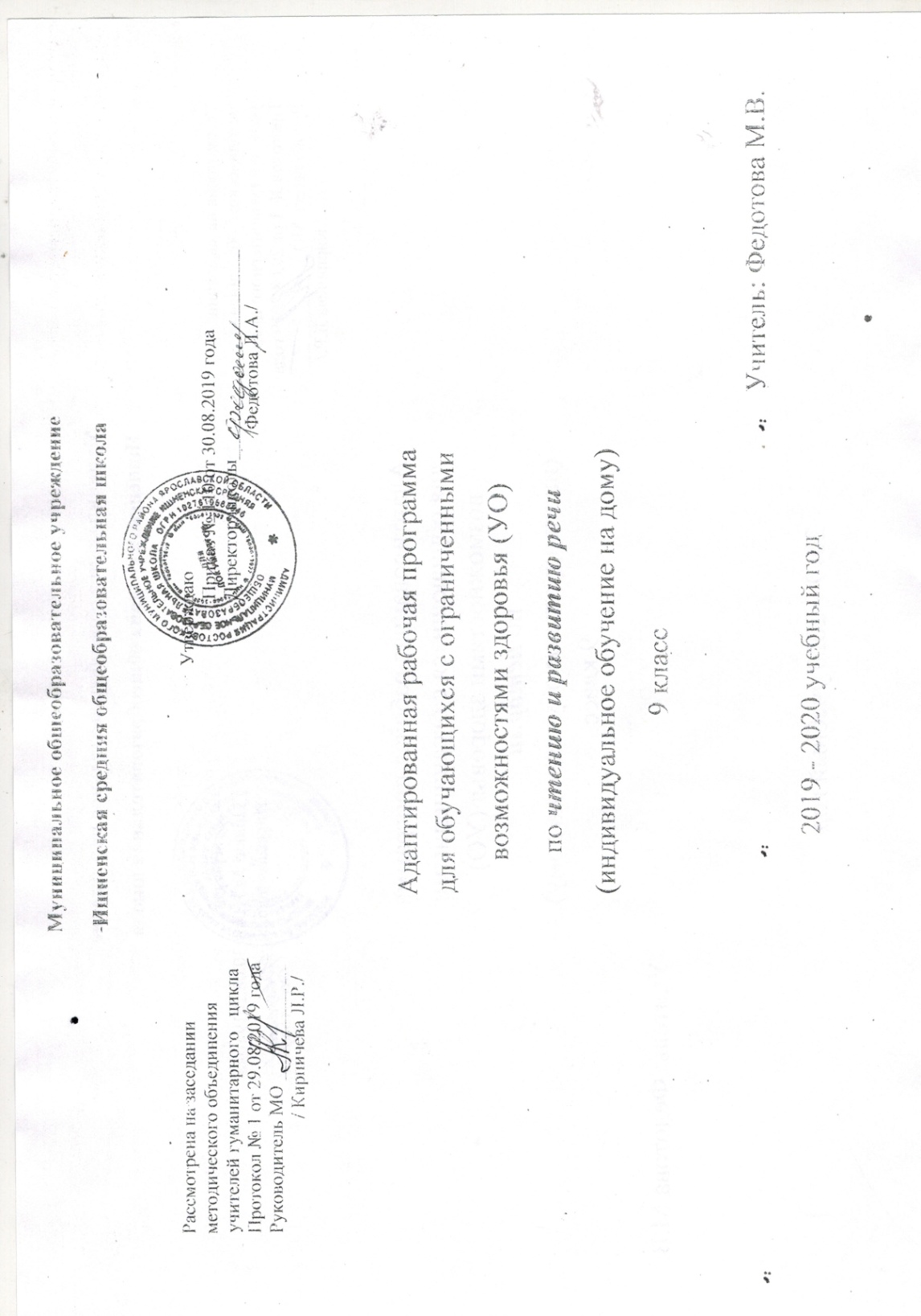 Пояснительная  запискаДанная рабочая программа разработана с учётом психофизических особенностей ученика, учитывает особенности его познавательной деятельности, уровень речевого развития и адаптирована применительно к его способностям и возможностям. Программа направлены на всестороннее развитие личности учащегося, способствует его умственному развитию.Форма обучения - надомная.Рабочая программа по чтению и развитию речи составлена на основании  программы под ред. В.В.Воронковой (Программы специальных (коррекционных) образовательных учреждений VIII вида: 5-9 кл.: Сборник 1-М.: Гуманитар. изд.центр ВЛАДОС,   2014.Предлагаемая программа ориентирована на использование в учебном процессе следующего учебника: - Малышева З.Ф.Чтение, 9 кл. - М.: Просвещение, 2010Место предмета в учебном плане - 1,75 часа в неделю, 102 урока  в год.                            В 8 классе продолжается работа по развитию полноценного восприятия доступных по содержанию художественных произведений, правильному установлению смысловых связей с ориентацией не только на предметный план произведения, но и на его внутренний подтекст. Чрезвычайно важно добиваться эмоционального отклика на прочитанное, проводить направленную работу на понимание образного языка литературного текста, на использование таких выразительных средств, как тон голоса, синтаксические паузы, логические ударения.Не менее важным является работа над техникой чтения, поскольку такие качества, как правильность, беглость, выразительность формируются медленно.Основным видом чтения остаётся чтение вслух, и постепенно проводится работа по формированию чтения про себя. Программа построена на коммуникативно -речевом подходе к обучению.Чтение как вид речевой деятельности является одним из значимых способов коммуникации. В связи с этим придается большое значение  работе с авторским словом, развитию умения не только отвечать на вопросы, но и ставить вопросы к тексту, участвовать в чтении по ролям и драматизации, пересказывать текст полно, кратко, выборочно, от лица различных героев произведения.С учетом того, что подростковый период характеризуется  более осознанным восприятием социальных связей и отношений, программа предусматривает  комплексное решение задач нравственно -эстетического и гражданского воспитания школьника на основе произведений художественной литературы.В9 классе продолжается курс литературного чтения. В связи с этим предлагается примерный список  авторов, творчество которых изучается  в хронологической последовательности. Наряду с биографическими данными об авторах, сообщаются  некоторые литературные понятия. Среди них жанры народного творчества (сказка, былина, баллада, пословица, поговорка); виды сказок (волшебные, бытовые, сказки о животных); жанры художественных произведений (рассказ, повесть, басня, стихотворение, поэма).Внеклассное чтение носит рекомендательный характер с постепенным увеличением доли самостоятельного чтения. Планируемые результаты освоения учебного предмета.Правильное, сознательное и выразительное чтение целыми словами с переходом на словосочетания. Использование специальных текстов, состоящих из простых по слоговой структуре слов, несложных по содержанию, для более быстрого, целостного восприятия слова и понимания значения прочитанного.Чтение про себя простых по содержанию и структуре текстов после предварительного анализа.Выразительное чтение произведений с опорой на авторские ремарки. Коллективная отработка логических ударений, синтаксических пауз, тона голоса и темпа речи. Интонация в конце предложения на основе различительных знаков препинания, интонация перечисления при однородных членах предложения.,Работа с текстомРазбор текста по вопросам, формулирование учащимися вопросов к отдельным событиям текста и поступкам героев.Выделение темы и идеи произведения, соотнесение того или другого с заглавием текста.Прогнозирование событий с опорой на заглавие и иллюстрации.Выделение частей текста в соответствии с данным планом.Озаглавливание частей текста (с помощью учителя) после их коллективного выделения.Полный и частичный пересказ произведения по данному или коллективно составленному плану. Включение в пересказ необходимых средств связи предложений и частей текста на основе прочитанного произведения. Чтение по ролям и драматизация диалогов.Оценка характера героя, подбор фактов, подтверждающих эту оценку (с помощью учителя).Формирование внимания к авторскому слову: выделение и объяснение непонятных слов (с помощью учителя), нахождение слов и предложений, характеризующих события, героев. Выбор и объяснение образных слов и выражений (с помощью учителя, с опорой на наглядный материал). Определение отношения автора к своим героям и событиям (с помощью учителя).Практическое знакомство с жанрами устного народного творчества: сказки, считалки, потешки, пословицы, поговорки.Самостоятельное чтение доступных по содержанию детских книг, коллективное ведение дневников внеклассного чтения. Предварительная подготовка детей в течение месяца к уроку внеклассного чтения.Основные требования к умениям учащихсяправильно читать доступный текст вслух целыми словами,  в трудных случаях - по слогам;читать про себя, выполняя аналитические задания к тексту;отвечать на вопросы учителя;пересказывать текст по плану с помощью учителя, используя, опорные слова, а несложные по содержанию тексты — самостоятельно;выражать своё отношение к поступкам героев и событиям;выучить наизусть 8-10 стихотворений;читать  внеклассную  литературу  под наблюдением учителя  и воспитателя.находить, читая про себя, отрывки проанализированного текста, связанные с определёнными событиями;отвечать на вопросы по предметному содержанию текста (с по-1 мощью учителя);заучивать стихотворения наизусть (объем текста с учетом учебных возможностей учащегося);•   принимать участие в уроках внеклассного чтения.                                                    Дополнительная литература:Никитина М.И., Красильникова О.А. Чтение и развитие речи: учебно-методическое пособие. – СПб.: КАРО, 2006. – 256с. – (Серия «Коррекционная педагогика»)Пименова Т.И. Новые скороговорки на все звуки: пособие для логопедов -практиков и внимательных родителей. – СПб.:КАРО, 2010. – 160с.Розе Т.В. Большой толковый словарь пословиц и поговорок русского языка для детей. – М.: ОЛМА Медиа Групп, 2011. -  224с.Тематическое планирование уроков чтения и развития речи в 9 классе (102 часа)Календарно-тематическое планирование№№Раздел, темаКол-во часовВнеклассное чтениеЗаучивание наизустьI.Устное народное творчество9 чII.Из произведений русской литературы XIX века.48 ч1.В.А. Жуковский. Биография. Баллады: «Перчатка», «Три пояса»4 ч1 чНародные и авторские сказки. Русская народная сказка «Чудесные сыновья».  М.Е. Салтыков-Щедрин «Богатырь».2. И.А. Крылов. Биография. Басни: «Кот и повар».3 ч3.А.С. Пушкин. Биографии. Поэма «Руслан и Людмила». Повесть «Барышня-крестьянка».14 ч4.М.Ю. Лермонтов. Биография. Стихотворения: «Тучи», «Баллада», «Морская царевна».4 чМ.Ю. Лермонтов «Тучи»А.С.Пушкин «Дубровский».5.Н.В. Гоголь. Биография. Повесть «Майская ночь, или Утопленница»8 чН.В. Гоголь «Ночь перед Рождеством» (отдельные главы).6.Н.А. Некрасов. Биографии. Стихотворение «Рыцарь на час». Поэма «Сашка».4 чН. Некрасов. Поэма  «Мать».Отрывок из поэмы «Сашка» наизусть.7.А. Фет. Биография. Стихотворения: «На заре ты её не буди…», «Помню я: старушка няня…», «Это утро, радость эта…».4 чОдно из стихотворений по выбору8. А.П. Чехов. Биография. Рассказы: «Пересолил», «Злоумышленник».6 чА.П. Чехов «Переполох».III.Из произведений русской литературы ХХ века.32 ч1.А.М. Горький. Биография.  «Песня о Соколе»3 чОтрывок из «Песни о Соколе» М. Горького.2.В.В. Маяковский. Биография. Стихотворение «Необычайное приключение, бывшее с В. Маяковским летом на даче»3 ч3. М.И. Цветаева. Биография. Стихотворения: «Красною кистью…», «Вчера ещё в глаза глядел…»4 чМ.И. Цветаева «Две песни», «Другие – с очами и с личиком светлым», «Любовь! Любовь!…»4.К. Паустовский. Биография. Рассказ «Стекольный мастер».3 чОтрывок из рассказа К. Паустовского «Стекольный мастер».5.С.АВ. Есенини. Стихотворения: «Нивы сжаты…», «Собаке Качалова».3 чСтихотворение «Нивы сжаты…»6.М.А. Шолохов. Биография. Рассказ «Судьба человека».3 x1 чВ. Быков «Альпийская баллада» (в сокращении).7.Е.И.Носов. Биография. Рассказ  «Трудный хлеб».3 ч8.Н.А. Рубцов. Биография. Стихотворения: «Тихая моя Родина», «Русский огонёк», «Зимняя песня».3 чСтихотворение «Зимняя песня»9.Ю.И. Коваль.«Приключения Васи Куролесова».4 ч1 чУрок внеклассного чтения В.М. Шукшин «Кляуза».10.Обобщающий урок по теме: «Русская литература XX века»1 чIV.Из произведений зарубежной литературы12 ч1.Роберт Луис Стивенсон.«Вересковый мёд». Определение баллады как литературного жанра.3 ч2.Эрнест Сетон-Томпсон   Биография. Рассказ «Снап».4 ч3.Д. Даррелл. Биография. Рассказ «Жираф» (в сокращении)3 ч1 чЖюль Верн «Таинственный остров»(в сокращении).4.Обобщающий урок за курс 9 класса 1 чИтого102 ч9 ч 7 произведений (5 стихотворений и 2 отрывка из прозы)№п/пДатаТемаРазвитие связной устной речи.Формирование навыков чтенияКонтрольно-диагностические материалыI.9 чУстное народное творчествоI.9 чУстное народное творчествоI.9 чУстное народное творчествоI.9 чУстное народное творчествоI.9 чУстное народное творчествоI.9 чУстное народное творчествоI.9 чУстное народное творчество1.1.1Виды устного народного творчества.Беседа по вопросам.Составление плана пересказа.Краткий пересказ.Чтение, деление на части.Выборочное чтение.Пересказ по плану.1.2.0,5Русские народные песни. «Колыбельная».Ответы на вопросы. Слова, передающие отношение матери к ребенку.Выразительное чтение.Самостоятельное чтение.Выразительное чтение наизусть.1.3.0,25Народная песня. «За морем синичка не пышно жила…»Определения в песне, их роль. Характеристика героя.Выборочное чтение.Выразительное чтение. Выразительное чтение.1.4.1Былины. «На заставе богатырской».Ответы на вопросы. Описания в тексте. Работа с преувеличениями, их роль.Выборочное чтение.Самостоятельное чтение.Чтение былины.Выделить пословицы в былине.1.5.0,5Былина «На заставе богатырской». Образы героев в былине.Пословицы, многозначность пословиц.Картина В. Васнецова «Богатыри» и содержание былины.0,25Беседа по картине.Самостоятельное чтение.Деление былины на части.Рассказ по картине. Пересказ по плану1.6.1Сказки. «Сказке про Василису Премудрую»(русская народная сказка).Беседа по содержанию.Объяснить смысл зачина сказки.Пословицы и их значение в сказке.Признаки сказки.Самостоятельное чтение.Выборочное чтение.Чтение по ролям.Чтение сказки, выделить пословицы.1.7.0,5«Сказке про Василису Премудрую». Образы и характеры героев в волшебных сказках.Работа над содержанием.Образные слова и выражения в волшебных сказках.Самостоятельное чтение.Выборочное чтение.Чтение по ролям.Чтение по ролям. Выделить образные выражения в сказке.1.8.0,25Обобщающий урок по «Сказке про Василису Премудрую». Язык волшебных сказок.Обсуждение вопросов.Озаглавливание частей.Самостоятельное чтение.Выборочное чтение.Чтение по ролям.Краткий пересказ по плану.1.9.1«Лиса и Тетерев»(русская народная сказка).Беседа по вопросам. Характеристика героев. Признаки жанра сказки.Чтение по ролям. Выборочное чтение.Чтение по ролям.Пересказ своими словами.II.Из произведений русской литературы XIX века.II.Из произведений русской литературы XIX века.II.Из произведений русской литературы XIX века.II.Из произведений русской литературы XIX века.II.Из произведений русской литературы XIX века.II.Из произведений русской литературы XIX века.II.Из произведений русской литературы XIX века.2.1.0,5В.А. Жуковский Биография. Баллада «Перчатка»Ответы на вопросы. Составление плана. Выбрать слова,  характеризующие героев.Самостоятельное чтение.Деление текста на части.Пересказ по плану.Пересказ баллады «Перчатка».2.2.0,25В. Жуковский  «Три пояса». Знакомство с героями.Ответы на вопросы. Работа над образами и выражениями. Составление описания старой женщины.Самостоятельное чтение.Выборочное чтение.Деление на части.Чтение.Выделить образные слова и выражения.2.3.1В. Жуковский  «Три пояса». Благодарность старушки.Беседа по содержанию.Составление характеристики девушкам. Работа над образными словами и выражениями их роль.Выборочное чтение.Деление на части.Чтение по ролям.Чтение по ролям.2.4.0,5В. Жуковский  «Три пояса». Точка зрения автора и народа на проявление добра и зла.Пересказ по иллюстрации.Составление плана пересказа.Чтение по ролям.Подписать иллюстрации словами  текста.Пересказ. Отзыв по плану.Устно.2.5.0,25Урок внеклассного чтения.Народные и авторские сказки.Русская народная сказка «Чудесные сыновья». М.Е. Салтыков-Щедрин «Богатырь»Беседа по содержанию сказок.Сходство и различие сказки народной и авторской.Викторина.Самостоятельное чтение.Выбрать к иллюстрациям отрывки из сказок.Пересказ понравившихся эпизодов.Нарисовать иллюстрации к сказкам.Подготовить вопрос.2.6.1И.А. Крылов. Биография баснописца.Ответы на вопросы. Составление плана. В чем мораль басен И. Крылова.Деление текста на части.Выборочное чтение.Рассказ о жизни  И. Крылова по плану. Выбрать пословицы из басен.2.7.0,5И.А. Крылов.  «Кот и Повар». Ответы на вопросы. Слова и образные выражения в басне.Выборочное чтение.Чтение по ролям.Выразительное чтение2.8.0,25Жизненность басен И. Крылова.Урок – викторина (обобщающий).Беседа по содержанию. Обсуждение темы урока.Кроссворд. Ответы на вопросы.Подписать иллюстрации словами из басен И.Крылова.Чтение по ролям.Чтение наизусть басни (по выбору учащихся).2.9.1А.С. Пушкин. Биография поэта.Ответы на вопросы. Составление плана пересказа.Самостоятельное чтение.Деление текста на части.Пересказ по плану..2.10.0,5Воспоминания друзей о поэте.Пересказ эпизода по картине Н.Н. Ге «И.И. Пущин в гостях у А.С. Пушкина в селе Михайловском». Составление плана пересказа.Самостоятельное чтение.Выборочное чтение.Деление текста на части.Воспоминания друзей об А. Пушкине. Пересказ с использованием картины Н.Н. Гё..2.11.0,25А. Пушкин.  «Руслан и Людмила».Предсказание старца.Ответы на вопросы. Авторское отношение к героям.Работа над образными выражениями.Самостоятельное чтение.Выборочное чтение.Выразительное чтение.2.121А. Пушкин.  «Руслан и Людмила».Жизнь Людмилы в замке Черномора.Обсуждение вопросов. Рассказ о первых днях жизни Людмилы в замке Черномора. Предсказания старухи и старца, сравнить.Самостоятельное чтение.Чтение по ролям.Рассказ о первых днях жизни Людмилы в замке.2.130,5А. Пушкин.  «Руслан и Людмила».Отношение автора к Людмиле. Озаглавливание частей.Работа со словами-архаизмами.Самостоятельное чтение.Выборочное чтение. Деление текста на части.Пересказ последовательный по плану.2.14.0,25А. Пушкин.  «Руслан и Людмила».Встреча Руслана с головой.Устное описание встречи.Обсуждение вопросов.Самостоятельное чтение.Выборочное чтение.Чтение, выделить образные слова и выражения.2.15.1А. Пушкин.  «Руслан и Людмила».История жизни головы.Обсуждение вопросов.Определение настроения героевПодобрать словарь к данным пунктам плана.Самостоятельное чтение.Деление на части.Чтение по ролям.Рассказать о Руслане и Людмиле, опираясь на авторский текст.Чтение по ролям.2.16.0,5Поэма А. Пушкина  «Руслан и Людмила» в произведениях  художников и композиторов.Обсуждение вопросов.Восстановить стихотворный текст. Работа по картине В. Васнецова и содержанию оперы М.Глинки «Руслан и Людмила».Сравнение произведений. Самостоятельное чтение.Выборочное чтение.Составить рассказ по картине, используя содержание поэмы.2.17.0,25Урок внеклассного чтения. Викторина по пройденным произведениям А. Пушкина.Обсуждение вопросов. «Дополнить строчку». Ответы на вопросы. Пересказ по иллюстрациям.Самостоятельное чтение.Подобрать подписи к иллюстрациям. Пересказ понравившегося отрывка. Чтение стихотворения наизусть (по выбору). Составить 2 вопроса по содержанию прочитанных произведений А.Пушкина.2.18.1А.С. Пушкин  «Барышня – крестьянка». Знакомство с героями. I глава.Обсуждение вопросов. «Подружись» со словом.Самостоятельное чтение.Выборочное чтение. Чтение, деление на части.2.19.0,5А.С. Пушкин  «Барышня – крестьянка».  Встреча Лизы-Акулины. Размышления героев.Беседа по содержанию. Составление плана пересказа.Деление главы на части.Чтение по ролям.Чтение по ролям.Пересказ по плану.2.20.0,25А.С. Пушкин  «Барышня – крестьянка».  Примирение соседей – II глава.Ответы на вопросы. Составление плана.Самостоятельное чтение.Чтение по ролям. Выборочное чтение. Рассказ о событиях, примиривших соседей.2.21.1А.С. Пушкин  «Барышня – крестьянка».  Отношение автора к героине повести.Обсуждение вопросов: отражение традиций крепостного права в повести. Самостоятельное чтение.Выборочное чтение.Пересказ II главы: «В гостях у Муромских». Поведение Лизы-Акулины, дать оценку. Выбрать слова, характеризующие поведение Лизы-Акулины.2.22.0,5Итоговый урок по повести А.С. Пушкина «Барышня – крестьянка».  Авторское отношение к героям.  Обсуждение темы и названия повести, эпиграф. Обсуждение вопросов. Подписать иллюстрации словами из повести.Выборочное чтение.Составить концовку повести.2.23.0,25М.Ю. Лермонтов. Биография поэта.Беседа по содержанию. Составление плана пересказа.Самостоятельное чтение.Деление на части.2.24.1М. Лермонтов. «Тучи». Раздумье поэта о своей судьбе.Обсуждение вопросов. Сравнения определения в стихотворении.Разметка текста стихотворения.Выразительное чтение.Пересказ статьи по плану.2.25.0,5М. Лермонтов «Баллада».Ответы на вопросы.Пересказ описания моря, используя авторские слова и выражения.Настроение моря и трагедия влюбленного.Выборочное чтение.Выразительное чтение.Чтение наизусть.2.26.0,25М. Лермонтов. «Морская царевна».Беседа по содержанию. Работа над словами и выражениями, передающие состояние героев. Самостоятельное чтение.Деление на смысловые части.Выразительное чтение.2.27.1Урок внеклассного чтения.А.С.Пушкин «Дубровский»Беседа по содержанию.«Восстанови события…»Сравнения произведений «Барышня-крестьянка», «Дубровский».Тема любви в произведениях. Самостоятельное чтение.Выборочное чтение.Выразительное чтение. Пересказ понравившегося отрывка.Составить 2-3 вопроса по содержанию произведения «Дубровский»2.28.0,5Н.В. Гоголь. Биография писателя.Ответы на вопросы. Составление плана.Самостоятельное чтение.Выборочное чтение.Деление на части.Пересказ по плану.Составить вопрос по содержанию статьи.2.29.0,25Н.В. Гоголь  «Майская ночь, или Утопленница». Знакомство с героями повести.Беседа по вопросам.Самостоятельное чтение.Чтение I главы, выделение сравнений.2.30.1Н.В. Гоголь «Майская ночь, или Утопленница». Ганна.Осуждение вопросов.Сравнения, их роль.Самостоятельное чтение. Выборочное чтение.Чтение.Пересказ описания вечера.2.31.0,5Н.В. Гоголь  «Майская ночь, или Утопленница».  Любовь главных героев повести.Рассказ по иллюстрациям эпизода. Составление плана.Чтение по ролям. Подписать иллюстрации словами из повести.Деление отрывка на части.Рассказ Левко о Ведьме.2.32.0,25Н.В. Гоголь  «Майская ночь, или Утопленница».  Красота и романтичность вечера. Утопленница.Беседа по содержанию.Слова и выражения, передающие настроения героев.Выборочное чтение.Чтение по ролям.Чтение по ролям.2.33.1Н.В. Гоголь  «Майская ночь, или Утопленница».  Сон Левко. Русалочки. Пробуждение.Беседа по содержанию.Дополнить пункты плана словами из текста.Выборочное чтение.Чтение по ролям.Рассказать про сон Левко.Пересказ своими словами.2.34.0,5Обобщающий урок по повести Н.В. Гоголя  «Майская ночь, или Утопленница». Описание ночи автором и картины художников; Русалки в повести и на картине И. Крамского «Русалки».Сходство и различие ситуаций на картине и в повести.Беседа по содержанию картины и произведения.Подготовка к пересказу.Самостоятельное чтение.Выборочное чтение.Пересказ легенды от лица панночки.2.35.0,25Урок  внеклассного чтения. Н.В. Гоголь «Ночь перед Рождеством» (отдельные главы).Беседа по содержанию повести.«Восстанови события…»Самостоятельное чтение.Чтение по ролям.Пересказ интересных эпизодов.Составление вопросов (2-3) по содержанию.2.36.1Н.А. Некрасов.  Биография.Беседа по статье учебника.Пересказ эпизодов из ранее изученных произведений поэта. Беседа по статье учебника. Самостоятельное выполнение заданий из учебника..Наизусть запомнившееся стихотворение.2.37.0,5Н. Некрасов «Рыцарь на час».Определения, рассказывающие о судьбе матери. Определение настроения лирического героя.Обсуждение: «За что Некрасов просит прощение у матери?»Самостоятельное чтение.Сообщения учащихся по плану о детских годах поэта.2.38.0,25Н. Некрасов «Саша».Работа над образными выражениями, передающие гибель и страдания деревьев (сравнения, звуки). Озаглавливание частей. Заучивание наизусть.Самостоятельное чтение.Деление на части.Выразительное чтение.2.39.1Урок внеклассного чтения.Н. Некрасов. Поэма  «Мать».Тема и главная мысль поэмы.Ответы на вопросы.«Дополни строчки…».Тема и главная мысль поэмы.Ответы на вопросы.«Дополни строчки…».Чтение наизусть отрывка из  стихотворения. Чтение эпизодов (по выбору) выразительно. Составить 2 вопроса по прочитанному.2.40.0,5А.А. Фет. Биография автора.Беседа по содержанию сообщения.Составление плана пересказа.Самостоятельное чтение.Деление на части.2.41.0,25А. Фет.  «На заре ты её не буди».Словесное рисование.Образные слова и выражения, их роль.Определение темы и идеи.Самостоятельное чтение.Выборочное чтение.Выразительное чтение.Пересказ по плану.Выразительное чтение.2.42.А. Фет.  «А. Фет «Это утро, радость эта».Слова и выражения, передающие настроение поэта.Беседа по содержанию. Обсуждение темы з.3.Самостоятельное чтение.Выразительное чтение.Выразительное чтение.2.43.А. Фет «Это утро, радость эта».Словесное рисование. Обсуждение темы стихотворения. Существительные в тексте, их роль.Самостоятельное чтение.Разметка текста.Выразительное чтение.Выразительное чтение.Стихотворение наизусть по выбору.2.44.1А.П. Чехов.Биография писателя.Пересказ отрывков из ранее прочитанных. Составление плана.Самостоятельное чтение.Деление  текста на части.Пересказ по плану.2.45.0,5А. Чехов.  «Злоумышленник».Беседа по содержанию.Сравнение речи мужика и следователя. Выборочное чтение. Чтение по ролям.Чтение по ролям, продолжить рассказ.2.46.0,25А. Чехов.  «Злоумышленник». Авторская позиция в рассказе.Беседа по содержанию.Определение авторской позиции.Обсуждение з.8.Самостоятельное чтение.Деление на части.Пересказ своими словами по плану.2.47.1А. Чехов  «Пересолил».Ответы на вопросы по содержанию.Самостоятельное чтение.Чтение по ролям.Чтение по ролям. 2.48.0,5А. Чехов  «Пересолил». Авторское отношение к героям. Слова и выражения, характеризующие героев рассказа.Составление плана.Самостоятельное чтение.Деление на части.Пересказ по плану.2.49.0,25Урок внеклассного чтения. А.П. Чехов «Переполох».Определение главной мысли рассказа.Дать характеристику хозяйке, хозяину, служанкам, опираясь на авторский текст.Самостоятельное чтение.Выборочное чтение.Рассказать эпизоды особенно запомнившиеся.Составить 2 вопроса по содержанию.III.32 чИз произведений русской литературы ХХ века.33 часаIII.32 чИз произведений русской литературы ХХ века.33 часаIII.32 чИз произведений русской литературы ХХ века.33 часаIII.32 чИз произведений русской литературы ХХ века.33 часаIII.32 чИз произведений русской литературы ХХ века.33 часаIII.32 чИз произведений русской литературы ХХ века.33 часаIII.32 чИз произведений русской литературы ХХ века.33 часа3.1.1А.М. Горький.  Биография писателя.Ответы на вопросы. Пересказ эпизодов из повести «Детство» по плану.Самостоятельное чтение.Выборочное чтение.Деление текста на части.Рассказ о жизни Алексея в доме деда по плану.3.2.0,5М. Горький  «Песня о Соколе».Беседа по содержанию. Определения, характеризующие Сокола, Ужа.Самостоятельное чтение.Выборочное чтение.Заучивание наизустьПересказ биографической статьи по плану.3.3.0,25Образы героев в «Песне о Соколе» М. Горького.Составление сравнительной характеристики Сокола, Ужа. Образные слова и выражения в «Песне». Пословицы и их значение.Выборочное чтение.Выразительное чтение.Рассказать о Соколе, Уже, опираясь на авторский текст.Чтение наизусть отрывка.3.4.1В.В. Маяковский. Биография поэта. Произведения для детей.Беседа по сообщению и статье учебника. Составление плана.Самостоятельное чтение.Деление текста на части.Сравнительная характеристика Сокола и Ужа.3.5.0,5В. Маяковский «Необычайное приключение, бывшее с В. Маяковским летом на даче»Жанр произведения.Определение главной темы и идеи.Беседа по содержанию. Самостоятельное чтение.Чтение по ролям.Пересказ по плану. 3.6.0,25«Необычайное приключение, бывшее с В. Маяковским летом на даче». Определение жанра стихотворения.Слова и выражения для характеристики описываемых предметов.Беседа по содержанию.Самостоятельное чтение.Выразительное чтение.Чтение по ролям. Выразительное чтение.3.7.1М. Цветаева. Биография.Вера в добро и бескорыстие человека.Сообщение о жизни и творчестве. Беседа по содержанию биографии.Самостоятельное чтение.Задание для внеклассного чтения: стихотворения М.И. Цветаевой.Пересказ с опорой на авторский текст.3.8.0,5М. Цветаева «Красною кистью…»Беседа по содержанию.Определение главной идеи стихотворения, образные слова и выражения в стихотворении, их роль.Выборочное чтение.Выразительное чтение.Заучивание наизусть.Пересказ биографической статьи3.9.0,25 М. Цветаева. «Вчера ещё в глаза глядел…».Определение темы и главной мысли стихотворения.Противопоставления, их роль в стихотворении.Самостоятельное чтение.Выразительное чтение.Чтение наизусть. Выразительное чтение.3.10.1Урок внеклассного чтения. М. Цветаева «Две песни», «Другие-с очами и с личиком светлым», «Любовь! Любовь!…»Ответы на вопросы.«Дополни строчку…»«Восстанови события…»Работа с образными словами и выражениями.Самостоятельное чтение.Выразительное чтение. Выборочное чтение.Выразительное чтение стихотворений.Составить 2 вопроса по содержанию стихотворений.3.11.0,5К.Г. Паустовский.  Биография.Беседа по творчеству писателя. Игра «Вспомни героев произведений…»Самостоятельное чтение.Выборочное чтение.Выразительное чтение описания природы.Краткий пересказ отрывка из ранее прочитанных произведений.3.12.0,25К. Паустовский «Стекольный мастер».Беседа по содержанию. Образные выражения в описании природы, их роль. Самостоятельное чтение.Деление текста на части.Заучивание наизусть.Пересказ биографической статьи. 3.13.1К. Паустовский «Стекольный мастер». Образ автора в рассказе.Главная идея произведения.Составление плана.Определение главной идеи рассказа.Самостоятельное чтение.Выборочное чтение.Пересказ содержания письма. Чтение наизусть отрывка 3.14.0,5С.А. Есенин. Биография поэта.Ответы на вопросы. Сообщения учащихся о детских и юношеских годах поэта.Самостоятельное чтение.Выразительное чтение стихов.Пересказ по плану.3.150,25С.А. Есенин «Нивы сжаты».Определение настроения стихотворения. Образные слова  выражения в стихотворении. Беседа по содержанию стихотворения и картин В. Поленова «Ранний снег», Н. Ромадина  «Село Хмелевке».Самостоятельное чтение.Выразительное чтение.Заучивание наизусть.Рассказ по плану о жизни и творчестве поэта. 3.16.1С.А.Есенин «Собаке Качалова».Слова и выражения, передающее настроение стихотворения. Беседа по содержанию.Самостоятельное чтение.Выразительное чтение.Чтение наизусть.3.17.0,5М.А. Шолохов. Биография писателя.Беседа о жизни и творчестве писателя. Ответы на вопросы.Самостоятельное чтение.Выразительное чтение.3.18.0,25М.А. Шолохов  «Судьба человека».Жизнь в фашистском плену.Беседа по содержанию.Работа над составлением характеристики главного героя.Самостоятельное чтение.Чтение по ролям.Выборочное чтение.Пересказ по данному плану.3.19.1М.А. Шолохов  «Судьба человека».Побег из плена.Составление плана пересказа.Составление характеристики главного героя.Самостоятельное чтение.Выборочное чтение.Деление отрывка на части по данному плану.Чтение по ролям. Пересказ по плану от имени главного героя.3.20.0,5Урок внеклассного чтения. В. Быков «Альпийская баллада» (в сокращении).Ответы на вопросы. «Дополни строчку…». «Восстанови события…»Самостоятельное чтение.Выборочное чтение.Пересказ по плану от имени главного героя.Пересказ эпизодов. Составление 2-3 вопроса по содержанию.3.21.0,25Е.И. Носов.  Биография писателя.Беседа по содержанию статьи, о жизни и творчестве писателя.Рассказать о детских годах писателя.Самостоятельное чтение.3.22.1Е.И.Носов «Трудный хлеб».Ответы на вопросы по содержанию рассказа. Определения в рассказе, их роль в описании осени.Самостоятельное чтение.Выборочное чтение.Чтение по ролям.Сообщения учащихся о жизни и творчестве писателя.3.23.0,5Е.И.Носов «Трудный хлеб». Образ Чанга в рассказе.Составление характеристики Чанга.Составление плана пересказа. Тема и главная мысль произведения.Самостоятельное чтение.Чтение по ролям. Деление текста на части.Чтение по ролям.3.24.0,25Н.М. Рубцов. «Тихая моя Родина».Работа над образными выражениями, передающие настроение произведений.Тема и главная мысль стихотворения.Сравнить стихотворение и сюжет картины  И. Левитана «Озеро (Русь)».Самостоятельное чтение.Выразительное чтение.Пересказ по плану. Сообщения учащихся о творчестве поэта.3.25.1Н. М.Рубцов «Русский огонёк».Беседа по содержанию. Словесное рисование. Определения,характеризующие русскую женщину. Определения, передающие картину природы. Основная мысль стихотворения.Самостоятельное чтение.Выборочное чтение.Выразительное чтение.Выразительное чтение.3.26.0,5Н.М. Рубцов  «Зимняя песня».Определения, предающие настроение стихотворения. Беседа по содержанию.Самостоятельное чтение.Выборочное чтение.Выразительное чтение.Заучивание наизусть.Выразительное чтение.3.27.0,25Ю.И. Коваль «Приключения Васи Куролесова». Главы: «В деревне Сычи», «Тертый калач».Беседа по содержанию.Роль просторечных слов в тексте.Самостоятельное чтение.Чтение по ролям.Чтение наизусть.3.28.1Ю.И. Коваль «Приключения Васи Куролесова». Главы: «Парочка поросят», «Темная ночь».Беседа по содержанию. Образные слова и выражения, их роль.Юмор автора в описании ночи. В чём он проявился.Самостоятельное чтение.Чтение по ролям.Выборочное чтение.Пересказ по плану.3.29.0,5Ю.И. Коваль «Приключения Васи Куролесова». Главы: «Рыжий», «Обыкновенный мешок», «Вася бьет черноусого».Беседа по содержанию.Составление описания пса.Чтение по ролям.Характеристика Васи.Рассказ о переживаниях Васи своими словами.3.30.0,25Обобщающий урок по повести Ю.И. Коваля «Приключения Васи Куролесова».Составление характеристики Васи, опираясь на авторский текст.Выборочное чтение.Чтение по ролям.Пересказ смешной ситуации. Краткий пересказ о приключениях Васи.3.31.1Урок внеклассного чтения В.М. Шукшин «Кляуза».Характеристика действующих лиц рассказа. Обсуждение вопросов. «Дополни строчку…». «Восстанови события…».Самостоятельное чтение.Выборочное чтение.Пересказ понравившихся эпизодов. Составить 2 вопроса по содержанию.3.32.0,5Обобщающий урок по разделу (литература ХХ века).Ответы на вопросы. Викторина по разделу. Сообщения учащихся по разделу.Самостоятельное чтение.Пересказ. Чтение наизусть.IV.12 чИз произведений зарубежной литературы.IV.12 чИз произведений зарубежной литературы.IV.12 чИз произведений зарубежной литературы.IV.12 чИз произведений зарубежной литературы.IV.12 чИз произведений зарубежной литературы.IV.12 чИз произведений зарубежной литературы.IV.12 чИз произведений зарубежной литературы.4.1.0,25Роберт Луис Стивенсон.«Вересковый мёд».Беседа по творчеству поэта.Ответы на вопросы.Самостоятельное чтение.Деление на части.Чтение определения «Баллада» (самостоятельное понимание определения). 4.2.1Р.  Стивенсон «Вересковый мёд». Образ пиктов и короля в балладе.Определение главной мысли стихотворения. Слова и выражения, передающие характеры пиктов. Составление характеристики короля.Самостоятельное чтение.Выборочное чтение.Выразительное чтение.4.3.0,5Эрнест Сетон-Томпсон. Биография.Беседа по творчеству. Составление плана.Самостоятельное чтение.Деление на части.Характеристика пиктов и короля.4.4.0,25Эрнест Сетон-Томпсон. «Снап. История бультерьера».Беседа по содержанию.Соответствие клички и характера щенка.Составление плана.Самостоятельное чтение.Выборочное чтение.Деление отрывка на части.Пересказ по плану. 4.5.1Эрнест Сетон-Томпсон  «Снап». Знакомство с братьями Пенруф.Беседа по содержанию.Рассказ о породе собак по иллюстрации.Самостоятельное чтение.Чтение по ролям.Пересказ по плану.4.6.0,5Эрнест Сетон-Томпсон  «Снап». Снап на ферме (3 глава).Беседа по содержанию.Составление плана рассказа.Самостоятельное чтение.Выборочное чтение.Пересказ своими словами. 4.7.0,25Джеральд Даррелл. Биография писателя.Беседа по содержанию текста.Самостоятельное чтение.Деление на части.Краткий пересказ по плану всего рассказа. Рассказ по плану.4.8.1Д. Даррелл. «Живописный жираф» (в сокращении)Беседа по содержанию.Объяснение новых слов и выражений.Самостоятельное чтение.Выборочное чтение.Чтение рассказа, пересказ описания дома.4.9.0,5Загон жирафа и дом Питера и Билли.Беседа по содержанию.Словарная работа.Самостоятельное чтение.Выборочное чтение.Чтение по ролям.Чтение по ролям.4.10.0,25Взаимоотношения Питера и Билли.Беседа по содержанию.Составление характеристики Питера, билли по плану.Составление плана пересказа.Самостоятельное чтение.Выборочное чтение.Чтение по ролям.Пересказ с опорой на авторский текст.4.11.1Урок внеклассного чтения.Жюль Верн «Таинственный остров»(в сокращении).Обсуждение содержания.«Дополнить строчку…».«Восстановить события…».Выборочное чтение.Пересказ эпизодов.Составить 2-3 вопроса по содержанию.4.12.0,5Обобщающий урок за курс 9 класса.«Назовите писателя или поэта…»Викторина по пройденным произведениям.Самостоятельное чтение.Выборочное чтение.Контрольные вопросы и задания.